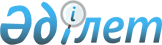 О внесении изменений и дополнения в приказ Министра национальной экономики Республики Казахстан от 30 сентября 2014 года № 34 "Об утверждении Положения о Комитете по регулированию естественных монополий и защите конкуренции Министерства национальной экономики Республики Казахстан"
					
			Утративший силу
			
			
		
					Приказ Министра национальной экономики Республики Казахстан от 19 августа 2016 года № 378. Утратил силу приказом Министра национальной экономики Республики Казахстан от 12 апреля 2017 года № 153.
      Сноска. Утратил силу приказом Министра национальной экономики РК от 12.04.2017 № 153.
      ПРИКАЗЫВАЮ:
      1. Внести в приказ Министра национальной экономики Республики Казахстан от 30 сентября 2014 года № 34 "Об утверждении Положения о Комитете по регулированию естественных монополий и защите конкуренции Министерства национальной экономики Республики Казахстан" (зарегистрированный в Реестре государственной регистрации нормативных правовых актов за № 9775, опубликованный в Информационно-правовой системе "Әділет" 8 октября 2014 года) следующие изменения и дополнение:
      в Положении о Комитете по регулированию естественных монополий и защите конкуренции Министерства национальной экономики Республики Казахстан, утвержденном указанным приказом:
      в пункте 14:
      подпункты 12), 13), 17), 19), 20), 21), 22) исключить;
      подпункт 23) изложить в следующей редакции:
      "23) согласование концепции проекта государственно-частного партнерства, концессионного предложения, технико-экономического обоснования проекта государственно-частного партнерства, в том числе концессионного проекта, конкурсной документации проекта государственно-частного партнерства, в том числе концессионного проекта, проекта договора государственно-частного партнерства, в том числе договора концессии, в том числе при внесении в них изменений и (или) дополнений в части порядка формирования и утверждения тарифов (цен, ставок сборов) на товары, работы и услуги, относящиеся к сфере естественных монополий;";
      подпункты 24), 27), 30) исключить;
      подпункт 36) изложить в следующей редакции:
      "36) утверждение индивидуального тарифа для энергопроизводящих организаций в порядке, установленном уполномоченным органом осуществляющим руководство в области электроэнергетики;";
      подпункт 56) изложить в следующей редакции:
      "56) разработка предложений для включения в перечень регулируемых услуг (товаров, работ) субъектов естественных монополий, утверждаемого уполномоченным органом осуществляющим руководство в сферах естественных монополий и регулируемых рынках;";
      подпункт 65) исключить;
      подпункт 66) изложить в следующей редакции:
      "66) формирование и ведение государственного реестра субъектов рынка, занимающих доминирующее или монопольное положение на регулируемых рынках;";
      подпункт 71) изложить в следующей редакции:
      "71) пресечение актов, действий (бездействий) государственных органов, местных исполнительных органов, направленных на ограничение и (или) устранение конкуренции;";
      подпункт 75) изложить в следующей редакции:
      "75) осуществление мониторинга деятельности субъектов рынка, занимающих доминирующее или монопольное положение на регулируемых рынках;";
      подпункт 77) изложить в следующей редакции:
      "77) проведение расследования по фактам нарушения законодательства Республики Казахстан в области защиты конкуренции субъектами рынка, государственными органами, местными исполнительными органами в порядке, установленном Предпринимательским кодексом Республики Казахстан;";
      подпункт 83) изложить в следующей редакции:
      "83) представление правоохранительным органам аналитической информации и данных мониторингов о состоянии конкуренции на товарных рынках, в случаях установленных законодательством Республики Казахстан в области защиты конкуренции;";
      подпункт 85) изложить в следующей редакции:
      "85) установление и определение форм:
      ходатайства об осуществлении экономической концентрации;
      ходатайства о создании государственного предприятия, юридического лица, более пятидесяти процентов акций (долей) которых принадлежит государству, и аффилированных с ними лиц;
      ежеквартальной информации, представляемой субъектами рынка по монопольным видам продукции, об объемах производства и реализации, отпускных ценах и уровне доходности реализуемых монопольных товаров;";
      подпункт 92) изложить в следующей редакции:
      "92) внесение государственным органам, местным исполнительным органам обязательные для исполнения предписания об отмене или изменении принятых ими актов, о прекращении нарушений, а также расторжении или изменении заключенных ими соглашений, противоречащих Предпринимательскому кодексу Республики Казахстан, и о совершении действий, направленных на обеспечение конкуренции;";
      дополнить подпунктами 94-1), 94-2), 94-3), 94-4), 94-5) и 94-6) следующего содержания:
      "94-1) осуществление распространения информации о применении норм законодательства Республики Казахстан в области защиты конкуренции и пропаганду добросовестной конкуренции;
      94-2) обращение в правоохранительные органы о проведении оперативно-розыскных мероприятий в установленном законодательством Республики Казахстан порядке;
      94-3) направление должностному лицу субъекта рынка, государственного органа, местного исполнительного органа предостережения о недопустимости совершения действия (действий), которое (которые) может (могут) привести к нарушению законодательства Республики Казахстан в области защиты конкуренции;
      94-4) выработка предложений по номенклатуре продукции, товаров и услуг, на которые применяются регулируемые государством цены на товарных рынках, в случаях предусмотренных законодательством Республики Казахстан;
      94-5) создание экспертного совета по вопросам проведения анализа и экспертизы проектов тарифов (цен, ставок, сборов) и тарифных смет субъектов естественных монополий и утверждения положения о нем;
      94-6) утверждение формы государственного реестра субъектов рынка, занимающих доминирующее или монопольное положение на регулируемых рынках;".
      раздел "Перечень организаций, находящихся в ведении Комитета" исключить.
      2. Комитету по регулированию естественных монополий и защите конкуренции Министерства национальной экономики Республики Казахстан обеспечить в установленном законодательством Республики Казахстан порядке:
      1) официальное опубликование настоящего приказа в периодических печатных изданиях и в информационно-правовой системе "Әділет";
      2) размещение настоящего приказа на интернет-ресурсе Министерства национальной экономики Республики Казахстан;
      3) направление в течение пяти рабочих дней копии настоящего приказа в Министерство юстиции Республики Казахстан, а также в Республиканский центр правовой информации для включения в эталонный контрольный банк нормативных правовых актов Республики Казахстан. 
      3. Контроль за исполнением настоящего приказа возложить на курирующего вице-министра национальной экономики Республики Казахстан.
      4. Настоящий приказ вводится в действие с момента его подписания.
					© 2012. РГП на ПХВ «Институт законодательства и правовой информации Республики Казахстан» Министерства юстиции Республики Казахстан
				
Министр
К. Бишимбаев